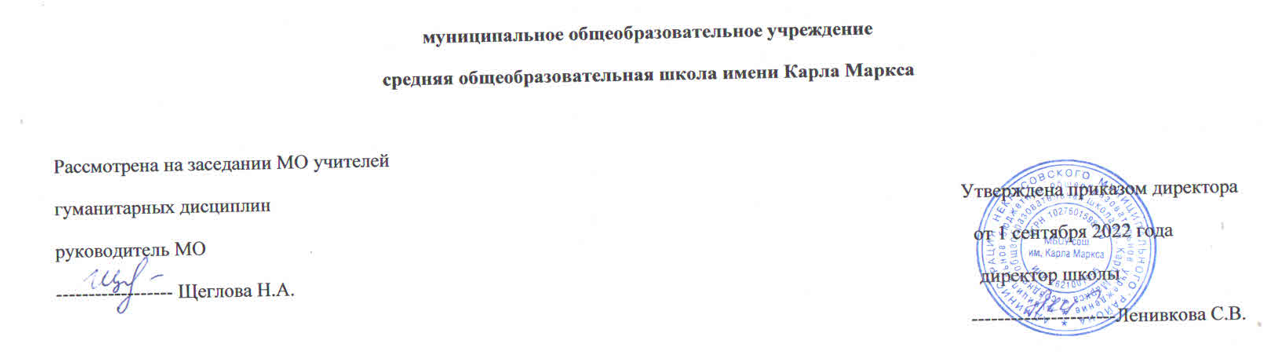 Рабочая программаклассного часа «Разговоры о важномв 8 классе2022-2023 уч. годУчитель русского языка и литературы Щеглова  Надежда Алексеевнасош им. Карла Марксарп. Красный ПрофинтернРабочая программа по внеурочной деятельности для 8 класса составлена на основе:- Плана внеурочной деятельности на 2022-2023 учебный год.-Требований к результатам освоения основной образовательной программы начального общего образования, основного общего образования, среднего общего образования и программы формирования универсальных учебных действий (см. Примерные  программы ООП НОО, ООП ООО, ООП СОО) Направление (-я):  общеинтеллектуальное, социальное. На реализацию курса внеурочной деятельности  отводится 1 час в неделю (34 часа в год).      Система оценки достижений обучающихся. Предполагается безотметочная система оценивания. Формы промежуточной  аттестации: наблюдение за работой обучающихся, устный и фронтальный опрос, беседа. Планируемые результаты освоения курса внеурочной деятельности Занятия в рамках программы направлены на обеспечение достижения школьниками следующих личностных, метапредметных и предметных образовательных результатов.Личностные результаты:В сфере гражданского воспитания: уважение прав, свобод и законных интересов других людей; активное участие в жизни семьи, родного края, страны; неприятие любых форм экстремизма, дискриминации; понимание роли различных социальных институтов в жизни человека; представление об основных правах, свободах и обязанностях гражданина, социальных нормах и правилах межличностных отношений в поликультурном и много- конфессиональном обществе; готовность к разнообразной совместной деятельности, стремление к взаимопониманию и взаимопомощи; готовность к участию в гуманитарной деятельности (волонтёрство, помощь людям, нуждающимся в ней).В сфере патриотического воспитания: осознание российской гражданской идентичности в поликультурном и многоконфессиональном обществе, проявление интереса к познанию родного языка, истории, культуры Российской Федерации, своего края, народов России; ценностное отношение к достижениям своей Родины — России, к науке, искусству, спорту, технологиям, боевым подвигам и трудовым достижениям народа; уважение к символам России, государственным праздникам, историческому и природному наследию и памятникам, традициям разных народов, проживающих в родной стране.В сфере духовно-нравственного воспитания: ориентация на моральные ценности и нормы в ситуациях нравственного выбора; готовность оценивать своё поведение и поступки, поведение и поступки других людей с позиции нравственных и правовых норм с учётом осознания последствий поступков; свобода и ответственность личности в условиях индивидуального и общественного пространства.В сфере эстетического воспитания: восприимчивость к разным видам искусства, традициям и творчеству своего и других народов, понимание эмоционального воздействия искусства; осознание важности художественной культуры как средства коммуникации и самовыражения; понимание ценности отечественного и мирового искусства, роли этнических культурных традиций и народного творчества.В сфере физического воспитания: осознание ценности жизни; соблюдение правил безопасности, в том числе навыков безопасного поведения в интернет-среде; способность адаптироваться к стрессовым ситуациям и меняющимся социальным, информационным и природным условиям, в том числе осмысляя собственный опыт и выстраивая дальнейшие цели; умение принимать себя и других, не осуждая; умение осознавать эмоциональное состояние себя и других, умение управлять собственным эмоциональным состоянием; сформированность навыка рефлексии, признание своего права на ошибку и такого же права другого человека.В сфере трудового воспитания: установка на активное участие в решении практических задач; осознание важности обучения на протяжении всей жизни; уважение к труду и результатам трудовой деятельности.В сфере экологического воспитания: ориентация на применение знаний из социальных и естественных наук для решения задач в области окружающей среды, планирования поступков и оценки их возможных последствий для окружающей среды; повышение уровня экологической культуры, осознание глобального характера экологических проблем и путей их решения; активное неприятие действий, приносящих вред окружающей среде; осознание своей роли как гражданина и потребителя в условиях взаимосвязи природной, технологической и социальной сред; готовность к участию в практической деятельности экологической направленности.В сфере ценности научного познания: ориентация в деятельности на современную систему научных представлений об основных закономерностях развития человека, природы и общества, взаимосвязях человека с природной и социальной средой; овладение языковой и читательской культурой как средством познания мира; овладение основными навыками исследовательской деятельности, установка на осмысление опыта, наблюдений, поступков и стремление совершенствовать пути достижения индивидуального и коллективного благополучия.В сфере адаптации обучающегося к изменяющимся условиям социальной и природной среды: освоение обучающимися социального опыта, основных социальных ролей, соответствующих ведущей деятельности возраста, норм и правил общественного поведения, форм социальной жизни в группах и сообществах, включая семью, группы, сформированные по профессиональной деятельности, а также в рамках социального взаимодействия с людьми из другой культурной среды; открытость опыту и знаниям других; повышать уровень своей компетентности через практическую деятельность, в том числе умение учиться у других людей, осознавать в совместной деятельности новые знания, навыки и компетенции из опыта других; осознавать дефициты собственных знаний и компетентностей, планировать своё развитие; умение анализировать и выявлять взаимосвязи природы, общества и экономики; умение оценивать свои действия с учётом влияния на окружающую среду, достижений целей и преодоления вызовов, возможных глобальных последствий.Метапредметные результаты:В сфере овладения универсальными учебными познавательными действиями: использовать вопросы как исследовательский инструмент познания; применять различные методы, инструменты и запросы при поиске и отборе информации или данных из источников с учётом предложенной учебной задачи и заданных критериев; выбирать, анализировать, систематизировать и интерпретировать информацию различных видов и форм представления; находить сходные аргументы (подтверждающие или опровергающие одну и ту же идею, версию) в различных информационных источниках; самостоятельно выбирать оптимальную форму представления информации; оценивать надёжность информации по критериям, предложенным педагогическим работником или сформулированным самостоятельно; эффективно систематизировать информацию.В сфере овладения универсальными учебными коммуникативными действиями: воспринимать и формулировать суждения, выражать эмоции в соответствии с целями и условиями общения; выражать свою точку зрения в устных и письменных текстах; понимать намерения других, проявлять уважительное отношение к собеседнику и в корректной форме формулировать свои возражения; в ходе диалога и (или) дискуссии задавать вопросы по существу обсуждаемой темы и высказывать идеи, нацеленные на решение задачи и поддержание благожелательности общения; сопоставлять свои суждения с суждениями других участников диалога, обнаруживать различие и сходство позиций; понимать и использовать преимущества командной и индивидуальной работы при решении конкретной проблемы, обосновывать необходимость применения групповых форм взаимодействия при решении поставленной задачи; принимать цель совместной деятельности, коллективно строить действия по её достижению: распределять роли, договариваться, обсуждать процесс и результат совместной работы; уметь обобщать мнения нескольких людей, проявлять готовность руководить, выполнять поручения, подчиняться; планировать организацию совместной работы, определять свою роль (с учётом предпочтений и возможностей всех участников взаимодействия), распределять задачи между членами команды, участвовать в групповых формах работы (обсуждения, обмен мнениями, мозговые штурмы и иные); выполнять свою часть работы, достигать качественного результата по своему направлению и координировать свои действия с другими членами команды; оценивать качество своего вклада в общий продукт по критериям, самостоятельно сформулированным участниками взаимодействия; сравнивать результаты с исходной задачей и вклад каждого члена команды в достижение результатов, разделять сферу ответственности.В сфере овладения универсальными учебными регулятивными действиями: ориентироваться в различных подходах принятия решений (индивидуальное, принятие решения в группе, принятие решений группой); делать выбор и брать ответственность за решение; владеть способами самоконтроля, самомотивации и рефлексии; объяснять причины достижения (недостижения) результатов деятельности, давать оценку приобретённому опыту, уметь находить позитивное в произошедшей ситуации; оценивать соответствие результата цели и условиям; выявлять и анализировать причины эмоций; ставить себя на место другого человека, понимать мотивы и намерения другого; регулировать способ выражения эмоций; осознанно относиться к другому человеку, его мнению; признавать свое право на ошибку и такое же право другого; принимать себя и других, не осуждая; открытость себе и другим; осознавать невозможность контролировать всё вокруг.Предметные результаты освоения программы внеурочной деятельности «Разговоры о важном» представлены с учётом специфики содержания предметных областей, к которым имеет отношение содержание курса внеурочной деятельности:Русский язык: совершенствование различных видов устной и письменной речевой деятельности; формирование умений речевого взаимодействия: создание устных монологических высказываний на основе жизненных наблюдений, личных впечатлений, чтения учебно-научной, художественной и научно-популярной литературы; участие в диалоге разных видов: побуждение к действию, обмен мнениями, запрос информации, сообщение информации; овладение различными видами чтения (просмотровым, ознакомительным, изучающим, поисковым); формулирование вопросов по содержанию текста и ответов на них; подробная, сжатая и выборочная передача в устной и письменной форме содержания текста; выделение главной и второстепенной информации, явной и скрытой информации в тексте; извлечение информации из различных источников, её осмысление и оперирование ею.Литература: понимание духовно-нравственной и культурной ценности литературы и её роли в формировании гражданственности и патриотизма, укреплении единства многонационального народа Российской Федерации; понимание специфики литературы как вида искусства, принципиальных отличий художественного текста от текста научного, делового, публицистического; овладение умениями воспринимать, анализировать, интерпретировать и оценивать прочитанное, понимать художественную картину мира, отражённую в литературных произведениях, с учётом неоднозначности заложенных в них художественных смыслов; овладение умением пересказывать прочитанное произведение, используя подробный, сжатый, выборочный, творческий пересказ, отвечать на вопросы по прочитанному произведению и формулировать вопросы к тексту; развитие умения участвовать в диалоге о прочитанном произведении, в дискуссии на литературные темы, соотносить собственную позицию с позицией автора и мнениями участников дискуссии; давать аргументированную оценку прочитанному.Иностранный язык: умение сравнивать, находить черты сходства и различия в культуре и традициях народов России и других стран.Информатика: освоение и соблюдение требований безопасной эксплуатации технических средств информационно-коммуникационных технологий; умение соблюдать сетевой этикет, базовые нормы информационной этики и права при работе с приложениями на любых устройствах и в Интернете, выбирать безопасные стратегии поведения в Сети.История: соотносить события истории разных стран и народов с историческими периодами, событиями региональной и мировой истории, события истории родного края и истории России; определять современников исторических событий, явлений, процессов; умение выявлять особенности развития культуры, быта и нравов народов в различные исторические эпохи; умение рассказывать об исторических событиях, явлениях, процессах истории родного края, истории России и мировой истории и их участниках, демонстрируя понимание исторических явлений, процессов и знание необходимых фактов, дат, исторических понятий; умение выявлять существенные черты и характерные признаки исторических событий, явлений, процессов; умение устанавливать причинно-следственные, пространственные, временные связи исторических событий, явлений, процессов изучаемого периода, их взаимосвязь (при наличии) с важнейшими событиями XX — начала XXI в.; умение определять и аргументировать собственную или предложенную точку зрения с опорой на фактический материал, в том числе используя источники разных типов; приобретение опыта взаимодействия с людьми другой культуры, национальной и религиозной принадлежности на основе национальных ценностей современного российского общества: гуманистических и демократических ценностей, идей мира и взаимопонимания между народами, людьми разных культур; уважения к историческому наследию народов России.Обществознание: освоение и применение системы знаний: о социальных свойствах человека, особенностях его взаимодействия с другими людьми, важности семьи как базового социального института; о характерных чертах общества; о содержании и значении социальных норм, регулирующих общественные отношения; о процессах и явлениях в экономической, социальной, духовной и политической сферах жизни общества; об основах конституционного строя и организации государственной власти в Российской Федерации, правовом статусе гражданина Российской Федерации (в том числе несовершеннолетнего); о системе образования в Российской Федерации; об основах государственной бюджетной и денежно-кредитной, социальной политики, политики в сфере культуры и образования, противодействии коррупции в Российской Федерации, обеспечении безопасности личности, общества и государства, в том числе от терроризма и экстремизма; умение характеризовать традиционные российские духовно-нравственные ценности (в том числе защита человеческой жизни, прав и свобод человека, семья, созидательный труд, служение Отечеству, нормы морали и нравственности, гуманизм, милосердие, справедливость, взаимопомощь, коллективизм, историческое единство народов России, преемственность истории нашей Родины); умение сравнивать (в том числе устанавливать основания для сравнения) деятельность людей, социальные объекты, явления, процессы в различных сферах общественной жизни, их элементы и основные функции; умение устанавливать и объяснять взаимосвязи социальных объектов, явлений, процессов в различных сферах общественной жизни, их элементов и основных функций, включая взаимодействия общества и природы, человека и общества, сфер общественной жизни, гражданина и государства; связи политических потрясений и социально-экономических кризисов в государстве; умение использовать полученные знания для объяснения (устного и письменного) сущности, взаимосвязей явлений, процессов социальной действительности; умение с опорой на обществоведческие знания, факты общественной жизни и личный социальный опыт определять и аргументировать с точки зрения социальных ценностей и норм своё отношение к явлениям, процессам социальной действительности; умение анализировать, обобщать, систематизировать, конкретизировать и критически оценивать социальную информацию, соотносить её с собственными знаниями о моральном и правовом регулировании поведения человека, личным социальным опытом; умение оценивать собственные поступки и поведение других людей с точки зрения их соответствия моральным, правовым и иным видам социальных норм, экономической рациональности; География: освоение и применение системы знаний о размещении и основных свойствах географических объектов, понимание роли географии в формировании качества жизни человека и окружающей его среды на планете Земля, в решении современных практических задач своего населённого пункта, Российской Федерации, мирового сообщества, в том числе задачи устойчивого развития; умение устанавливать взаимосвязи между изученными природными, социальными и экономическими явлениями и процессами, реально наблюдаемыми географическими явлениями и процессами; умение оценивать характер взаимодействия деятельности человека и компонентов природы в разных географических условиях с точки зрения концепции устойчивого развития.Содержание учебного предметаЛитератураАнтошин, М.К. Герб, флаг, гимн России: изучение государственных символов РФ в школе [Текст] / сост. М.К.Антошин. М.: Айрис – пресс, 2003.Баранова, И.В. Нравственные ценности [Текст] / сост. И.В.Баранова. – М.: Генезис, 2004.Бродовска, З.В. В стране экологических загадок [Текст] / З.В. Бродовская. – Новосибирск, 2003.Внеурочная деятельность в начальной школе [Электронный ресурс] –Режим доступа: konf // www.ipkps.bsu.edu.ruГазман, О.С. Воспитание: цели, средства, перспектива [Текст] /О.С. Газман. - М.: Новое педагогическое мышление, 1989. - 221с.Данилюк, А.Я. и др. Концепция духовно – нравственного развития и воспитания личности гражданина России[Текст] /Вестник образования. – 2009. -№17. -  9 - 13с.Жиренко, О.Е. Внеклассные мероприятия [Текст] / сост. О.Е.Жиренко. – М.:Вако, 2007Концепция патриотического воспитания граждан РФ [Текст] /Воспитание школьников. – 2005. - №1. – 147с.Концепция духовно – нравственного воспитания российских школьников. [Текст] – М.: Просвещение, 2009. – 35с.Круглов, Ю.Г. Русские народные загадки, пословицы, поговорки [Текст] / сост. Ю.Г.Круглов. М.: Просвещение, 1990.Кувашова, И.Г. Праздники в начальной школе [Текст] / сост. И.Г.Кувашова –  Волгоград: изд. «Учитель», 2001.Лизинский, В.М. Проект программы гражданского и патриотического воспитания [Текст] / Научно – методический журнал зам. директора по воспитательной работе. - 2006. - №3. – 40с.Молодова, Л.М. Экологические праздники для детей [Текст] / сост. Л.М.Молодова. – Минск: Асар, 1999.О воспитательном компоненте Федерального государственного образовательного стандарта второго поколения [Текст] / Воспитание школьников. 2009. - №8 – 10 -16с. Павленко, Г.В. Ваши любимые песни [Текст] / сост. Г.В.Павленко. – Смоленск: Русич, 1996.Перекатьева, О.В. Сценарии школьных праздников [Текст] / сост. О.В.Перекатьева. – Ростов–на–Дону, 2001.Программа духовно- нравственного развития и воспитания обучающихся на ступени начального общего образования [Текст] / авт. – сост. Е.В.Богданова, Н.В.Кондукова, Е.В.Хребтова. – Белово, 2010. – 48-49с.Савинов, Е.С. Примерная основная образовательная программа образовательного учреждения. Начальная школа [Текст] / сост. Е.С.Савинов. – М.: Просвещение, 2010. – 191., 204с.Название темыКол-во часовДата изученияДата изученияВиды деятельностиВиды, формы контроляЭлектронные (цифровые) образовательные ресурсыНазвание темыКол-во часовПо плануПо фактуВиды деятельностиВиды, формы контроляЭлектронные (цифровые) образовательные ресурсыДень знаний / Россия — страна возможностей105.09Участие во вступительной беседе. Просмотр ролика «История успеха».Участие в мотивационной беседе о чертах характера, которые присущи людям с активной жизненной позицией, о мечтах и о том, как можно их достигнуть. Просмотр проморолика «Россия — страна возможностей»Устный опрос, практическая работаhttps://razgovor.edsoo.ru/Наша страна —Россия112.09Участие во вступительной беседе о России. Просмотр ролика о России. Участие в работе с пословицами.Интерактивное задание «Своя игра». Участие в инсценировке и решении проблемных ситуаций с дальнейшим обсуждениемУстный опрос, практическая работаhttps://razgovor.edsoo.ru/165 лет со дня рождения К. Э. Циолковского 119.09Участие во вступительной беседе о мечтах и фантазиях человека о космических полётах. Участие в викторине о космонавтике. Просмотр видеоролика.Участие в групповой работе: знакомство с героями освоения космоса. Участие в беседе о К. Э. ЦиолковскомУстный опрос, практическая работаhttps://razgovor.edsoo.ru/День пожилых людей126.09Участие во вступительной беседе о Международном дне пожилых людей. Просмотр видеоролика.Участие в групповой работе: составляем«Кодекс уважения и поддержки пожилых людей»Устный опрос, практическая работаhttps://razgovor.edsoo.ru/День учителя 103.10Просмотр видеоролика.Участие в командной работе: каким должен быть современный учитель? (Создание кластера.)Участие в дискуссии на одну из предложенных тем: «Если бы я был учителем, ка- кими качествами обладал…, как относился бы к ученикам…, как готовился к занятиям…, какие вспомогательные средства использовал для проведения уроков?»;«Как сделать урок интересным?»; «Что нужно, чтобы понимать своих учеников?»; «Нужно ли учителю учиться?»Устный опрос, практическая работаhttps://razgovor.edsoo.ru/День отца 110.10Просмотр видеоролика. Знакомство с литературными образами отца.Участие в групповой работе по соотнесению текста и высказывания известного человека об отце.Участие в беседе о нравственных качествах отца.Обмен мнениями о том, какое из предложенных высказываний ближе всего школьникамУстный опрос, практическая работаhttps://razgovor.edsoo.ru/День музыки 117.10Групповая работа по созданию кластера«Музыка» в зависимости от ассоциаций, которые возникают от слова «музыка». Просмотр видеоролика.Участие в дискуссии о видах искусства, где музыка — неотъемлемая частьУстный опрос, практическая работаhttps://razgovor.edsoo.ru/Традиционные семейные ценности 124.10Просмотр вступительного идеоролика о доме, в котором мы живем.Интерактивное задание «Собираем рассыпавшиеся пословицы».Участие в разыгрывании и анализе проблемных ситуаций, связанных с жизнью в семьеУстный опрос, практическая работаhttps://razgovor.edsoo.ru/День народного единства107.11Участие во вступительной беседе о появлении праздника День народного единства. Знакомство с исторической справкой о событиях Смутного времени.Работа в группах: если бы вы жили в Смутное время, в чём вы бы увидели причины появления народных ополчений? Обмен мнениями.Дискуссия о том, что 4 ноября 1612 года воины народного ополчения продемонстрировали образец героизма и сплочённости всего народа вне зависимости от происхождения, вероисповедания и положения в обществе. Дискуссия о том, когда ещё люди чувствуют, что им надо объединяться?Устный опрос, практическая работаhttps://razgovor.edsoo.ru/Мы разные, мы вместе 114.11Блицопрос: какие народы, живущие в России, вы можете назвать? (По последним данным в России проживает более 190 народов.)Знакомство с традициями народов, живущих на территории России.Участие в дискуссии о том, что объединяет людей разных национальностей в одной стране, что им в этом помогаетУстный опрос, практическая работаhttps://razgovor.edsoo.ru/День матери 121.11Участие в игре «Незаконченное предложение», во время которой каждый школь- ник продолжает предложение «Первое, что приходит в голову, когда я слышу слово „мама“ …».Участие в групповом обсуждении случаев недопонимания мам и детей.Поиск причин этого в процессе групповой работы.Участие в беседе о том, что делает наших мам счастливымиУстный опрос, практическая работаhttps://razgovor.edsoo.ru/Символы России (Гимн, Герб)128.11Участие во вступительной беседе о гербе России: что олицетворяет герб России, где его можно увидеть?Участие в беседе о том, когда каждый из нас чувствовал гордость при виде государственных символов нашей страныУстный опрос, практическая работаhttps://razgovor.edsoo.ru/День добровольца 105.12Знакомство школьников с информацией о создании в Международного Комитета Красного Креста.Участие в обсуждении вопроса «Действительно ли создание именно этой организации можно считать началом волонтёрского движения?».Работа в группах по составлению списка особенностей волонтёрской деятельности. Обмен историями из жизни о волонтёрской деятельностиУстный опрос, практическая работаhttps://razgovor.edsoo.ru/День Конституции 112.12Участие во вступительной беседе о значении слова «конституция» и о жизни без конституции.Участие в обсуждении ситуаций, в которых было нарушение прав или невыполнение обязанностей.Участие в игре «Незаконченное предложение», во время которой каждый школь- ник продолжает предложение «Нужно знать Конституцию, потому что…» Участие в дискуссии об осознанном по- ведении и личной ответственностиУстный опрос, практическая работаhttps://razgovor.edsoo.ru/День Героев Отечества 119.12Участие во вступительной беседе о непростой судьбе нашей страны, о войнах, которые выпали на долю народа, и о героизме тех, кто вставал на её защиту.Участие в дискуссии о том, есть ли место героизму сегодня? Обсуждение мнений школьников.Участие в игре «Согласен—не согласен»Устный опрос, практическая работаhttps://razgovor.edsoo.ru/Рождество 1Участие в блицопросе «История рождения Христа».Работа в группах: обсуждаем рождественские традиции (кто больше вспомнит). Какие рождественские традиции других стран вам больше всего нравятся?Игра «Найди связь»: педагог называет слово, связанное с Рождеством, а школьники рассказывают, как оно с ним связано.Работа в парах: придумать нетривиальное пожелание на РождествоУстный опрос, практическая работаhttps://razgovor.edsoo.ru/Тема нового года. Семейные праздники и мечты 1Игра «Вопрос из шляпы» (Всё ли вы знаете о Новом годе?).Участие в дискуссии «Поделись новогодней традицией, которая объединяет семью».Участие в беседе о том, что чаще всего мы мечтаем о материальных подарках, но есть ли что-то, что мы хотели бы изменить в себе в Новом году?Участие в разговоре о новогодних приметахУстный опрос, практическая работаhttps://razgovor.edsoo.ru/Цифровая безопасность и гигиена школьника 1Участие в обсуждении того, что относится к личной информации.Участие в беседе о тех, кого мы добавляем в «друзья», о том, что могут рассказать о вас ваши фотографии.Работа в группах: делаем памятку для школьников. (используем ватман, карандаши, фломастеры и т. д.)Устный опрос, практическая работаhttps://razgovor.edsoo.ru/День снятия блокады Ленинграда 1Участие в блицопросе «Что вы знаете о блокаде Ленинграда; каким образом город попал в кольцо; зачем Гитлер хотел захватить город; почему Ладожское озеро называют дорогой жизни?».Участие в обсуждении неписанных правил выживания:Не съедать весь выданный хлеб сразу.Стоя в очереди за продовольствием, люди прижимались друг к другу: с одной стороны, чтобы не пропускать полукриминальных личностей, а с другой — чтобы сохранить тепло.При бомбардировках люди знали, где находится бомбоубежище и какой путь является наиболее безопасным. На улицах размещали таблички «Граждане! При артобстреле эта сторона улицы наиболее опасна!».Не ложиться и всё время что-то делать. Беседа о том, что ещё помогало людям выстоять.Работа в парах с дальнейшим обобщением: почему планам Гитлера не суждено было сбыться?Устный опрос, практическая работаhttps://razgovor.edsoo.ru/160 лет со дня рождения К. С. Станиславского (Великие люди России)1Самостоятельная работа «Знакомство с некоторыми фактами биографии К. С. Станиславского».Участие в обсуждении идей системы Станиславского. Могут ли они пригодиться людям других профессий?Участие в дебатах о том, стоит ли приучать детей к театру с раннего детства?Устный опрос, практическая работаhttps://razgovor.edsoo.ru/День российской науки1Участие во вступительной беседе о том, какой была бы жизнь человека без научных достижений.Участие в беседе об основных научных и технических достижениях в нашей стране.Участие в блицопросе «Примеры использования достижений науки в повседневной жизни».Работа в группах с дальнейшим обобщением: «Плюсы и минусы научно-технического прогресса»Устный опрос, практическая работаhttps://razgovor.edsoo.ru/Россия и мир 1Обмен мнениями «Что для вас является удивительным в вашей стране?».Беседа о том, в чём причины исчезновения малочисленных народов России.Мозговой штурм: как сохранить Россиюдля будущих поколенийУстный опрос, практическая работаhttps://razgovor.edsoo.ru/День защитника Отечества (День Армии)1Участие в интеллектуальной разминке«Что вы знаете о Дне защитника Отечества».Участие в дискуссии о причинах выбора профессии военного.Участие в работе в парах: знакомство с примерами военных действий, в которых выручала смекалка.Участие в беседе о том, как жители России выражают свою благодарность за- щитникам ОтечестваУстный опрос, практическая работаhttps://razgovor.edsoo.ru/Забота о каждом 1Участие в игре «Незаконченное предложение», во время которой каждый школь- ник продолжает предложение «Я делаю добрые дела, потому что…». По итогам игры — участие в обсуждении разных мотивов совершения добрых дел.Участие в дебатах: «Делать добро — это значит не делать зло»Устный опрос, практическая работаhttps://razgovor.edsoo.ru/Международный женский день1Участие во вступительной беседе об истории праздника 8 Марта.Работа в группах: как научно-технический прогресс помог женщине выбирать ранее «мужские» профессии.Участие в дебатах о роли женщины в семье и в обществеУстный опрос, практическая работаhttps://razgovor.edsoo.ru/Гимн России (110 лет со дня рождения советского писателя и поэта, автора слов гимнов Российской Федерации и СССР С. В. Михалкова)1Самостоятельная работа: знакомство с ключевыми моментами жизни С. В. Михалкова. Работа в группах: предположим, вам поручили создать личную страничку Михалкова в Интернете. Какую информацию вы бы в неё поместили?Участие в беседе о том, почему, несмотря на большое количество претендентов, для последней редакции гимна выбрали стихи именно С. В. Михалкова?Устный опрос, практическая работаhttps://razgovor.edsoo.ru/День воссоединения Крыма с Россией1Участие в беседе о географическом положении Крыма с использованием карты. Самостоятельная работа по изучению информации по истории Крыма. Работа в группах с обобщением: что с древних времён привлекало разные народы в Крымском полуострове?Обмен мнениями: что бы вы рекомендовали посетить в КрымуУстный опрос, практическая работаhttps://razgovor.edsoo.ru/Всемирный день театра1Участие во вступительной беседе о первом походе в театр, о тематике постановок, которые интересно смотреть.Участие в обсуждении ожиданий от похода в театр.Рассказ педагога о читке пьес в разных театрах, где после спектакля-читки идёт обсуждение со зрителями.Участие в дебатах: «Кино и театр: аргументы за и против»Устный опрос, практическая работаhttps://razgovor.edsoo.ru/День космонавтики.Мы — первые 1Участие во вступительной беседе об основных исторических событиях в космонавтике. Самостоятельная работа в группах: найти в Интернете информацию о космонавте и сделать сообщение для одноклассников (Герман Титов, Валентина Терешкова, Алексей Леонов, Светлана Савицкая, Валерий Поляков, Елена Кондакова, Сергей Крикалёв, Геннадий Падалка, Анатолий Соловьёв).Участие в беседе о трудном процессе под готовки к полётуУстный опрос, практическая работаhttps://razgovor.edsoo.ru/Память о геноциде советского народа нацистами и их пособниками1Участие в беседе о том, какими признаками характеризуется геноцид. Составление «облака тегов» к понятию «геноцид». Участие в беседе о Нюрнбергском процессе. Участие в дискуссии о причинах геноцида и способах его предотвращенияУстный опрос, практическая работаhttps://razgovor.edsoo.ru/День Земли (Экология) 1Участие во вступительной беседе об истории появления праздника День Земли. Обсуждение экологических проблем, существующих в России, и роли людей в их появлении.Работа в группах по составлению общего списка эко-правил, которые легко может соблюдать каждыйУстный опрос, практическая работаhttps://razgovor.edsoo.ru/День труда 1Вступительная беседа об истории Праздника труда.Участие в дискуссии «Труд — это право или обязанность человека?».Мозговой штурм — обсуждение критериев работы мечты.Блицопрос «Владеете ли вы элементарными трудовыми навыками?»Устный опрос, практическая работаhttps://razgovor.edsoo.ru/День Победы. Бессмертный полк 1Участие во вступительной беседе об истории появления праздника День Победы. Участие в беседе о том, что заставляет тысячи человек заниматься поиском и захоронением останков погибших защитников Отечества?Обмен мнениями: есть ли в вашей семье традиция отмечать День Победы?Устный опрос, практическая работаhttps://razgovor.edsoo.ru/День детских общественных организаций 1Участие во вступительной беседе о пионерской организации.Участие в дискуссии о том, какое должно быть детское общественное объединение, чтобы вам захотелось в него вступить.Участие в мозговом штурме по выдвижению причин, по которым дети объединяются.Участие в беседе о том, какие бывают детские общественные объединенияУстный опрос, практическая работаhttps://razgovor.edsoo.ru/